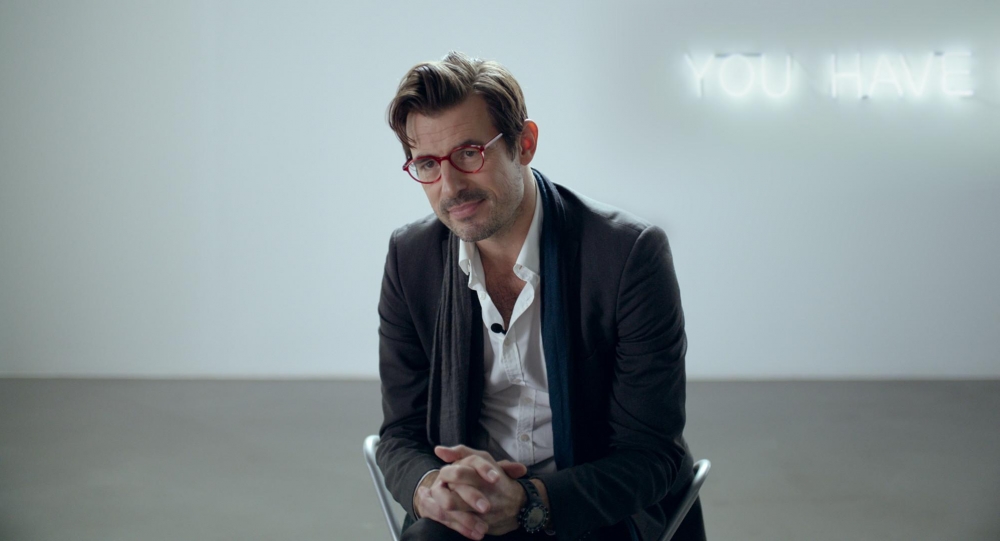 КВАДРАТ / The Square Режиссер: Рубен Эстлунд Сценарий: Рубен «стлунд Продюсер: Эрик Хеммендорф, Катя Адомейт, Филипп Бобер Страна: Швеция, Германия, Франция, Дания, 2017 год. В ролях: Клас Банг, Элизабет Мосс, Доминик Уэст, Терри Нотари, Кристофер Лессо Промо-материалы: https://yadi.sk/d/HSiY_OBl3JbreXТрейлер: https://www.youtube.com/watch?v=u77vsmBya2wФрагменты: https://youtu.be/pSew74yb-GY https://www.youtube.com/watch?v=NaBTxBmc7vYРелиз в России:  7 сентября 2017 (A-One Films)ОПИСАНИЕ:«Квадрат» — новый экспонат шведской галереи, призванный вызывать у горожан приступы любви и альтруизма. По крайней мере, так задумал куратор Кристиан с внешностью и сладкой жизнью Марчелло Мастрояни: коллеги, арт-тусовка, девушки — все от него без ума. Но когда средь бела дняу Кристиана крадут бумажник и телефон, он садится в свою Теслу и пускается в авантюру-реванш. Поначалу шутливое наказание воришек приводит к последствиям, которые заставят Кристиана забыть и «Квадрат», и его заповеди. Продолжая традицию «Игры» и «Форс-Мажора», Эстлунд рисует ироничный портрет современного общества. «Квадрат» обладатель главного приза Каннского кинофестиваля 2017 года.«Квадрат» – место доверия и заботы. В его границах мы все равны в своих правах и обязанностях.»ИСТОРИЯ:Фильм «Квадрат» основан на выставке, организованной в 2015 году Рубеном Эстлундом и Калле Боманом в музее дизайна Вандалорум в швейцарском городе Вернаму. Выставка была посвящена идее создания безопасного, гуманного места для людей в каждом городе Швеции. В этом месте (квадрате на городской площади) преобладали бы единые для всех права и обязанности.  В квадрате люди добрее относятся к незнакомцам, отчасти исправляя так называемый «эффект свидетеля». «Эффект свидетеля» означает, что в чрезвычайной ситуации человек придет на помощь охотнее, если действовать кроме него больше некому. И наоборот – чем больше свидетелей какого-либо происшествия, тем меньше добровольцев предложат помощь пострадавшим.РЕЖИССЕР О ФИЛЬМЕ:«Название фильма «Квадрат» заимствовано у арт-проекта, который мы впервые представили публике осенью 2014 года в Музее Вандалорум на юге Швеции. Это такая модель публичного соглашения, подталкивающая людей на совершение добрых дел для других. Теперь «Квадрат» – постоянная инсталляция на центральной площади города Вернаму. Если человек встает в его подсвеченный светодиодами центр, значит ему нужна помощь. Прохожие обязаны ему помочь.»«Как и «Форс-мажор», «Квадрат» – это драматическая сатира. Я хотел сделать изящное кино, используя визуальные средства и риторику фильма так, чтобы достучаться до зрителя и развлечь его. Фильм рассказывает об ответственности и доверии, богачах и бедняках, власти и бессилии. Затрагиваются вопросы веры в отдельного человека и недоверия к обществу  – недоверия к государству в искусстве и СМИ.»«Квадрат» – сатира на самые худшие тенденции нашего времени.»«Мой фильм – сатира на работу медиа, на их битву за внимание аудитории.» «Я верю в простое правило: в ответ на доверие мы получаем заботу. Недоверие – причина, по которой эксплуатируют равнодушных людей.» Рубен ЭстлундРУБЕН ЭСТЛУНДРежиссер, автор сценария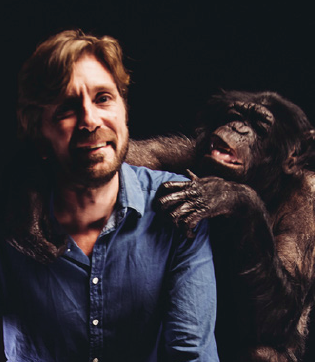 Избранная фильмография:2017 – Квадрат / THE SQUARE (Золотая пальма Каннского фестиваля)2014 –  Форс-мажор / TURIST (Особый взгляд Каннского фестиваля - приз жюри) 2011 – Игра / PLAY 2010 – Происшествие в банке / HÄNDELSE VID BANK (Золотой Медведь за лучший короткометражный фильм) 2008 – Добровольно-принудительно / DE OFRIVILLIGA2004 – Гитара-монголоид / GITARRMONGOT (Приз ФИПРЕССИ ММКФ 2005г.) Рубен Эстлунд стал известен благодаря саркастичному, ироничному и точному изображению человеческого поведения в обществе. «Квадрат» - четвёртый фильм режиссера, премьера которого состоялась в Каннах.КЛАС БАНГАктер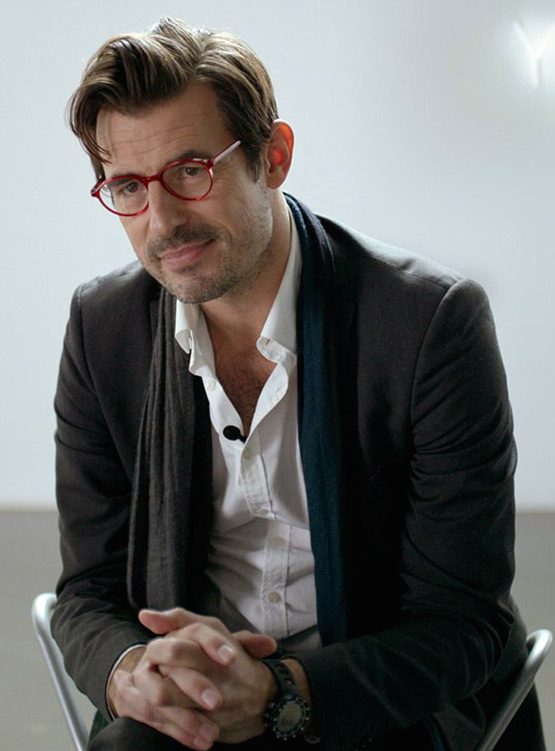 Избранная фильмография:2017 – Квадрат / THE SQUARE, реж. Рубен Эстлунд2011 – Дитя джунглей / JUNGLE CHILD, реж. Роланд Зузо Рихтер2008 – Синие человечки / TAKE THE TRASH, реж. Расмус Хайди 2006 – Мыло/ THE SOAP, реж. Пернилла Вишен Кристенсен 2001 – Правило №1 / REGEL NR 1, реж. Оливер Уссинг Датский актёр Клас Банг известен мировому зрителю благодаря роли в фильме-призёре Берлинского кинофестиваля «Мыло», а также благодаря недавно вышедшему в Дании телевизионному сериалу «Мост».ЭЛИЗАБЕТ МОССАктриса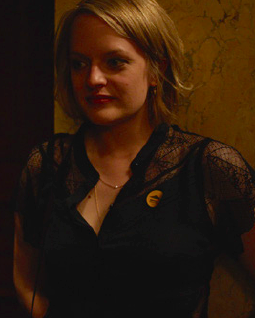 Избранная фильмография:2017 – Квадрат / THE SQUARE, реж. Рубен ЭстлундС 2017 – Рассказ служанки (сериал)/ THE HANDMAID’S TALE С 2013 – Вершина озера (сериал) / TOP OF THE LAKE (Золотой Глобус за лучшую актрису мини-сериала или фильма на ТВ, 2014), реж. Джейн Кэмпион 2012 – На дороге / ON THE ROAD, реж. Уолтер Саллес 2007-2015 – Безумцы (сериал)/ MAD MEN (6 номинаций на Эмми; номинация на Золотой Глобус за лучшую женскую роль на ТВ (драма) 2011)1999 – Прерванная жизнь / GIRL, INTERRUPTED, реж. Джеймс Мэнголд ДОМИНИК УЭСТАктер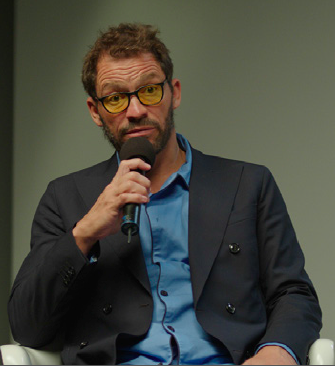 Избранная фильмография:2017 – Квадрат / THE SQUARE, реж. Рубен ЭстлундС 2014 – Любовники (сериал)/ AFFAIR (Номинация на Золотой Глобус за лучшую мужскую роль на ТВ (драма)2011-2012  – Час (сериал) / THE HOUR (Номинация на Золотой Глобус лучшему актёру мини-сериала или фильма на ТВ)2007 – 300 спартанцев / 300, реж. Зак Снайдер 2002-2008 – Прослушка (сериал) / THE WIRE2003 – Улыбка Моны Лизы / MONA LISA SMILE, реж. Майк Ньюэлл2000 – 28 дней / 28 DAYS, реж. Бетти Томас Доминик Уэст успешно совмещает работу в США и Великобритании, получая роли в международных кинопроектах, на телевидении и театральных сценах Лондона. В 2017 г. выйдет ремейк «Лары Крофт», в котором Уэст сыграем вместе с Алисией Викандер.